ПРЕСС-РЕЛИЗк XVII чемпионату мира по борьбе на поясах среди мужчин и женщинС 31 октября по 3 ноября в г.Казани на площадке Дворца единоборств «Ак Барс» (ул. Фатыха Амирхана д.1Г). пройдет XVII чемпионата мира по борьбе на поясах среди мужчин и женщин не моложе 18 лет в вольном и классическом стиле. На сегодняшний день участие в престижном турнире подтвердили более 200 спортсменов из порядка 40 стран.По ходу турнира мужчины определят сильнейших в весовых категориях 57 кг, 62 кг, 68 кг, 75 кг, 82 кг, 90 кг, 100 кг и свыше 100 кг; женщины выступят в весе 52 кг, 58 кг, 66кг, 76 кг и свыше 76 кг.Традиционно, одной из самых представительных и многочисленных на турнире выступит делегации Республики Татарстан. Честь республики в составе сборной России будут защищать 15 борцов, которые заняли 1 и 2 места на чемпионате страны.В их числе – Алексей Абрамов, Шамиль Чевик, Ильнар Закиров, Ислам Фаляхов, Ренас Калимуллин, Булат Мусин. Ранис Гилязетдинов, Тимур Латипов, Ришат Исхаков, Габдыжалил Сулейманов, Андрон Абдуллин, Эндже Юсупова, Гулия  Мубаракшина, Екатерина Бусова и Регина Салихова Ожидается, что в церемонии открытия чемпионата мира примут участие президент Международной Федерации борьбы на поясах Рафик Валиев, президент Всероссийской Федерации борьбы на поясах Рушан Рамазанов, министр спорта РТ Владимир Леонов и другие почетные гости. Вход для все зрителей – свободный.Расписание31 октября – день приезда1 ноября09:00 – 12:00 – предварительные встречи вольный стиль во всех весовых категориях14:00 – 15:00 – церемония торжественного открытия чемпионата 15:00 – 17:00 – полуфинальные, финальные встречи вольный стиль18:00 – 19:00 – награждение победителей и призеров вольный стиль2 ноября 09:00 – 12:00 – предварительные встречи классический  стиль во всех весовых категориях13600 – 15:00 – полуфинальные, финальные встречи классический  стиль15:30 – 17:30 – награждение победителей и призеров вольный стильКонтактное лицо для взаимодействия со СМИ:Гульназ Тухватшина + 7 927 419 5996МИНИСТЕРСТВО СПОРТА РЕСПУБЛИКИ ТАТАРСТАНМИНИСТЕРСТВО СПОРТА РЕСПУБЛИКИ ТАТАРСТАН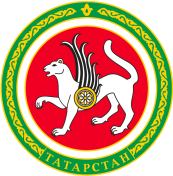 ТАТАРСТАН РЕСПУБЛИКАСЫ СПОРТ МИНИСТРЛЫГЫТАТАРСТАН РЕСПУБЛИКАСЫ СПОРТ МИНИСТРЛЫГЫул.Петербургская, д.12, г.Казань, 420107ул.Петербургская, д.12, г.Казань, 420107Петербургская урамы, 12 нче йорт, Казан шәһәре, 420107Петербургская урамы, 12 нче йорт, Казан шәһәре, 420107Тел.: (843) 222-81-01, факс: (843) 222-81-79. E-mail: mdmst@tatar.ru, http://minsport.tatarstan.ruТел.: (843) 222-81-01, факс: (843) 222-81-79. E-mail: mdmst@tatar.ru, http://minsport.tatarstan.ruТел.: (843) 222-81-01, факс: (843) 222-81-79. E-mail: mdmst@tatar.ru, http://minsport.tatarstan.ruТел.: (843) 222-81-01, факс: (843) 222-81-79. E-mail: mdmst@tatar.ru, http://minsport.tatarstan.ruТел.: (843) 222-81-01, факс: (843) 222-81-79. E-mail: mdmst@tatar.ru, http://minsport.tatarstan.ruТел.: (843) 222-81-01, факс: (843) 222-81-79. E-mail: mdmst@tatar.ru, http://minsport.tatarstan.ru